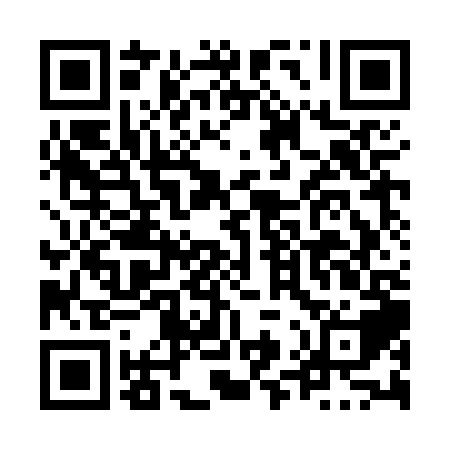 Ramadan times for Haneytown, New Brunswick, CanadaMon 11 Mar 2024 - Wed 10 Apr 2024High Latitude Method: Angle Based RulePrayer Calculation Method: Islamic Society of North AmericaAsar Calculation Method: HanafiPrayer times provided by https://www.salahtimes.comDateDayFajrSuhurSunriseDhuhrAsrIftarMaghribIsha11Mon6:246:247:451:365:377:277:278:4912Tue6:226:227:431:355:387:287:288:5013Wed6:206:207:411:355:407:307:308:5214Thu6:186:187:391:355:417:317:318:5315Fri6:166:167:381:355:427:337:338:5416Sat6:146:147:361:345:437:347:348:5617Sun6:126:127:341:345:447:357:358:5718Mon6:106:107:321:345:457:377:378:5919Tue6:086:087:301:335:467:387:389:0020Wed6:066:067:281:335:477:397:399:0221Thu6:046:047:261:335:487:417:419:0322Fri6:026:027:241:335:497:427:429:0523Sat5:595:597:221:325:507:437:439:0624Sun5:575:577:201:325:517:447:449:0825Mon5:555:557:181:325:527:467:469:0926Tue5:535:537:161:315:537:477:479:1127Wed5:515:517:151:315:547:487:489:1228Thu5:495:497:131:315:557:507:509:1429Fri5:475:477:111:305:567:517:519:1530Sat5:455:457:091:305:577:527:529:1731Sun5:435:437:071:305:587:547:549:181Mon5:405:407:051:305:597:557:559:202Tue5:385:387:031:296:007:567:569:213Wed5:365:367:011:296:017:587:589:234Thu5:345:346:591:296:027:597:599:245Fri5:325:326:571:286:028:008:009:266Sat5:305:306:561:286:038:028:029:287Sun5:275:276:541:286:048:038:039:298Mon5:255:256:521:286:058:048:049:319Tue5:235:236:501:276:068:058:059:3310Wed5:215:216:481:276:078:078:079:34